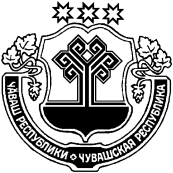 О внесении изменений в постановление  администрации Красночетайского района от 20.06.2013 № 325 «Об утверждении  перечня должностей муниципальной службы администрации Красночетайского района, при назначении на которые граждане  и при замещении которых муниципальные служащие Красночетайского района обязаны предоставить сведения о своих доходах, расходах, об имуществе и обязательствах имущественного характера своих супруги (супруга) и несовершеннолетних детей»Администрация Красночетайского района Чувашской Республики постановляет:1. Внести в постановление администрации Красночетайского района от 20.06.2013 г.  № 325 «Об утверждении  перечня должностей муниципальной службы администрации Красночетайского района, при назначении на которые граждане  и при замещении которых муниципальные служащие Красночетайского района обязаны предоставить сведения о своих доходах, расходах, об имуществе и обязательствах имущественного характера своих супруги (супруга) и несовершеннолетних детей» следующие изменения:- пункт 3 изложить в следующей редакции: «3. Контроль за выполнением постановления возложить на управляющего делами – начальника отдела организационно – контрольной, кадровой и правовой работы.».2. Настоящее постановление вступает в силу после опубликования в информационном издании «Вестник Красночетайского района».И.о. главы администрации района                                                                    А.Ю. ПорфирьевЧĂВАШ РЕСПУБЛИКИ          ХĔРЛĔ ЧУТАЙ РАЙОН    АДМИНИСТРАЦИЙĕЧУВАШСКАЯ РЕСПУБЛИКА АДМИНИСТРАЦИЯ КРАСНОЧЕТАЙСКОГО РАЙОНАйышĂну 13.11.2014  520 №Хĕрлĕ Чутай салиПОСТАНОВЛЕНИЕ13.11.2014  № 520с. Красные Четаи